NBD7004T-FW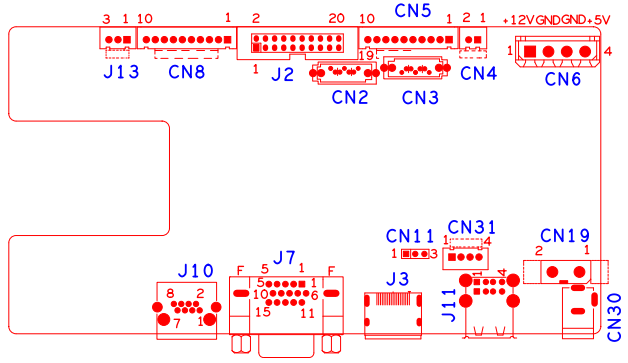 位号功能描述接口定义接口定义接口定义接口定义CN4风扇电源座子1:+122:GNDCN3012V输入电源接口CN19电源开关J13XM722调试接口1:RXD2:TXD3:GNDCN11主控调试接口1:RXD2:TXD3:GNDCN31USB扩展接口J112USB座子J10网口座子CN6硬盘电源座子J7VGA输入接口1:VGA_RED2: VGA_GREEN3: VGA_BLUE4:NC5: GND6:GND7:GND8:GND9:NC10:GND11:NC12:NC13: VGA_HSO14: VGA_VSO15:NCCN810PIN带单片机前面板座子1:+52:GND3:+5_STB4:GND5:NC6:NC7:RXD_FRONT8:TXD_FRONT9:PWR_S10:GNDCN510PIN不带单片机前面板座子1:+3.32:GND3:IR4:COL15: COL36: COL47:ROW48: COL29: ALARM10:RECJ220PIN不带单片机前面板座子1:GND2:ROW03:ROW14:ROW25:ROW36:COL07:COL18:COL29:COL310:ALARM11:REC12:IR13:LINK14:+3.315:ROW416:COL417:NC18:GND19:NC20:NCCN2SATA接口CN3SATA接口J3HDMI接口